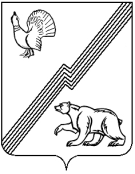 АДМИНИСТРАЦИЯ ГОРОДА ЮГОРСКАХанты-Мансийского автономного округа – Югры ПОСТАНОВЛЕНИЕот  23 марта 2018 года 										№ 839О внесении изменения в постановление администрации города Югорска от 15.03.2016 № 563 «О поступлении обращений и заявлений, являющихся основаниями для проведения заседания комиссии по соблюдению требований к служебному поведению муниципальных служащихорганов местного самоуправления города Югорска и урегулированию конфликта интересов»  В соответствии с Федеральным законом от 25.12.2008 № 273-ФЗ «О противодействии коррупции»: 1. Внести в приложение 1 к постановлению администрации города Югорска                             от 15.03.2016 № 563 «О поступлении обращений  и заявлений, являющихся основаниями для проведения заседания комиссии по соблюдению требований к служебному поведению муниципальных служащих органов местного самоуправления города Югорска                                    и урегулированию конфликта интересов» (с изменениями от 21.10.2016 № 2566, от 09.10.2017 № 2425) изменение, изложив абзац первый пункта 1 в следующей редакции:«1. Настоящий порядок определяет процедуру поступления в администрацию города Югорска обращения гражданина, замещавшего в администрации города Югорска (органе администрации города Югорска) должность муниципальной службы, включенную в перечень должностей муниципальной службы в администрации города Югорска, при назначении                  на которые граждане и при замещении которых муниципальные служащие обязаны представлять сведения о своих доходах, об имуществе и обязательствах имущественного характера, а также сведения о доходах, об имуществе и обязательствах имущественного характера своих супруги (супруга) и несовершеннолетних детей, и при замещении которых муниципальные служащие обязаны представлять сведения о своих расходах, а также сведения    о расходах своих супруги (супруга) и несовершеннолетних детей, утвержденный постановлением  администрации города Югорска, о даче согласия на замещение на условиях трудового договора должности в организации и (или) выполнение в данной организации работы (оказание данной организации услуги) в течение месяца стоимостью более ста тысяч рублей           на условиях гражданско-правового договора (гражданско-правовых договоров), если отдельные функции муниципального (административного) управления данной организацией входили                    в должностные (служебные) обязанности муниципального служащего, до истечения двух лет           со дня увольнения с муниципальной службы (далее – обращение) и требования к обращению.».2. Опубликовать постановление в официальном печатном издании города Югорска                  и разместить на официальном сайте органов местного самоуправления города Югорска.3. Настоящее постановление вступает в силу после его официального опубликования.Глава города Югорска                                                                                                    Р.З. Салахов